EDITAL DE ABERTURACONCURSO PÚBLICO N° 001/2015JOSÉ MANOEL CORREA COELHO, Prefeito do Município de Tatuí, Estado de São Paulo, no uso de suas atribuições legais e tendo em vista o disposto no artigo 37, inciso II, da Constituição Federal, resolve tornar público o presente Edital de Deferimento das Isenções, nos seguintes termos:Art.1° Constam do Anexo I deste Edital a Lista de Candidatos que tiveram suas Isenções Deferidas, por estarem regularmente cadastrados no CadÚnico do Ministério de Desenvolvimento Social e Combate à Fome, mediante solicitação expressa, e depois de realizada consulta junto ao SISTAC (Sistema de Isenção da Taxa de Concurso).Art.2° Constam do Anexo II deste Edital a Lista de Candidatos que tiveram suas Isenções Indeferidas pelo SISTAC (Sistema de Isenção da Taxa de Concurso) do Ministério de Desenvolvimento Social e Combate à Fome, com as respectivas respostas de indeferimento.Art. 3º Não houve solicitações de isenções para doador de sangue.Art. 4° Se eventualmente algum candidato tenha realizado sua solicitação, e a mesma não tenha sido deferida, havendo justificativa fundamentada para a revisão do caso de indeferimento, poderão interpor recurso contra o presente Edital no prazo das 08h do dia 04/11/2015 até as 23h59min do dia 06/11/2015, no link Recursos no site www.mgaconcursospublicos.com.br.Para que não se alegue ignorância, faz baixar o presente Edital que será afixado no mural da Prefeitura Municipal de Tatuí-SP, no site www.tatui.sp.gov.br e da organizadora www.mgaconcursospublicos.com.br.Tatuí, 03 de novembro de 2015.JOSÉ MANOEL CORREA COELHOPrefeito MunicipalANEXO I LISTA DE ISENÇÕES DEFERIDASANEXO II LISTA DE PEDIDOS DE ISENÇÕES INDEFERIDOS E MOTIVOS DE INDEFERIMENTONº InscriçãoNome do CandidatoRGCARGOIsenção138181ANDRE DOS SANTOS DA COSTA344711821Analista de SistemasSim139149ANA APARECIDA DA COSTA SOUZA27667389AtendenteSim138921ANA MARIA DA SILVA MARQUES298719678AtendenteSim141589ANA PAULA GARCIA461311112AtendenteSim138187ANDRE DOS SANTOS DA COSTA344711821AtendenteSim138804BRENDA DUARTE MARTINS468954648AtendenteSim139950CLEONICE APARECIDA DE OLIVEIRA475642880AtendenteSim140389DANIELE CRISTINA CAMPRUBI TELES37245483AtendenteSim138447ERICA FERNANDA DE OLIVEIRA PINTO412104015AtendenteSim138125ERICA TREVISAN DINIZ337895442AtendenteSim139797JENIFER RIBEIRO DOS SANTOS481921485AtendenteSim138531KAREN DANIELLE DO NASCIMENTO PEREIRA416259510AtendenteSim141522LARISSA GABRIELE MACEDO451797814AtendenteSim140197LUCIANA REGINA DA SILVA RIOS425098904AtendenteSim138610MAGALI DE ALMEIDA418841603AtendenteSim140117MARIA IZABEL ALVES CUNHA267542409AtendenteSim141753NAIARA ANDRADE PACHECO493010221AtendenteSim138573PRISCILA GIACOMAZZI321566099AtendenteSim141684RODOLFO BORGES RUIZ418772617AtendenteSim140411SIMONE DA SILVA CAETANO344972914AtendenteSim138778VALERIA GOMES DO CARMO484972790AtendenteSim138095VANESSA DA SILVA LOPES453249164AtendenteSim138305VIVIAN APARECIDA ALCANHA359600062AtendenteSim138178IVONICE ARAUJO GONCALVES897137965Atendente de Saúde BucalSim138655AGUINALDO TAVARES DE ALMEIDA270016508Auxiliar de Serviços Gerais (Masculino)Sim138569BRUNO DIAS GONCALVES488466167Auxiliar de Serviços Gerais (Masculino)Sim139497JOSUE SARTORI250465887Auxiliar de Serviços Gerais (Masculino)Sim139617VAGNER APARECIDO DE SOUZA229839253Auxiliar de Serviços Gerais (Masculino)Sim138937ALEXIA MARTINS SANTANA549164716Inspetor de alunosSim138026ALINE DANTAS ALBERGE490127484Inspetor de alunosSim139305ANDREIA CRISTINA DE OLIVEIRA273739591Inspetor de alunosSim140237ARIANY MARTINS SANTANA356272837Inspetor de alunosSim141505BRUNA FERNANDA DA SILVA460463512Inspetor de alunosSim139586CLAUDIA VALERIA DE ARAUJO362612213Inspetor de alunosSim140497ELISANGELA APARECIDA CANDIDO SCATAMBULI41133251Inspetor de alunosSim138511GABRIELA CAMARGO DA ROCHA DE OLIVEIRA434326513Inspetor de alunosSim137947JESSICA DE PAULA GASPAROTTO462659756Inspetor de alunosSim138867JULIANA APARECIDA MAXIMO DE LIMA320404456Inspetor de alunosSim139998KATIA APARECIDA MEDEIRO457963542Inspetor de alunosSim139042MAIARA NAIANE GOMES CURITIBA490608140Inspetor de alunosSim139214MARCIA APARECIDA DE OLIVEIRA247318127Inspetor de alunosSim139594MARGIT WAHLBRINK1047793128Inspetor de alunosSim139439MARIENE AMORIM PEREIRA QUIRINO551392356Inspetor de alunosSim141569MARILAINE RENATA IVERS GALVAO322945100Inspetor de alunosSim139382OLIVIA DE CASSIA ALVES DOS SANTOS6301077Inspetor de alunosSim138571PRISCILA GIACOMAZZI321566099Inspetor de alunosSim140098SONIA REGINA FERNANDES SARTORI376064948Inspetor de alunosSim138033ALINE DANTAS ALBERGE490127484MonitorSim139188ANA APARECIDA DA COSTA SOUZA27667389MonitorSim141591ANA PAULA GARCIA461311112MonitorSim140234ARIANY MARTINS SANTANA356272837MonitorSim138984ARIELI APARECIDA VIEIRA FIGUEIREDO427526966MonitorSim138723CINTIA DE CASSIA RODRIGUES VALENTE DE MACEDO41883328MonitorSim140015CLEONICE APARECIDA DE OLIVEIRA475642880MonitorSim138712CRISTIANE RODRIGUES DE LIMA373705517MonitorSim141092EDER HENRIQUE DE LIMA FRANCA480730489MonitorSim141677ISABELA CAMARGO SOUTO488966383MonitorSim137948JESSICA DE PAULA GASPAROTTO462659756MonitorSim140092JESSICA KELLEM VIEIRA480701003MonitorSim140000KATIA APARECIDA MEDEIRO457963542MonitorSim141531LARISSA GABRIELE MACEDO451797814MonitorSim140406LIVIA AMORIM PEREIRA DA COSTA455466890MonitorSim140347MAELEN CARVALHO DE SOUZA556956357MonitorSim139126MAIARA NAIANE GOMES CURITIBA490608140MonitorSim139606MARGIT WAHLBRINK1047793128MonitorSim138783MARIA CRISTINA DE FATIMA AZEVEDO DE PROENCA30111318MonitorSim140459MARIA LUCIANA DANTA DE LIMA550766716MonitorSim139457MARIENE AMORIM PEREIRA QUIRINO551392356MonitorSim141063MAYRA DA SILVA AFFONSO489916892MonitorSim140198PRISCILIANA DE FATIMA RIBEIRO DA CRUZ426482839MonitorSim138040RENATA VIEIRA VOLPI451659259MonitorSim140106RIVELINO LIMA DE JESUS210696191MonitorSim140580SONIA APARECIDA DE PAULA143007245MonitorSim140524VIKTORIA BRACIOLI550764641MonitorSim141347ALEXANDRE DA SILVA PINTO453318522MotoristaSim140740ANIVALDO RODRIGUES PAIS262085793MotoristaSim138801LEANDRO DIAS DA ROSA462340429MotoristaSim140972LUIZ FERNANDO BRANCO DA SILVA CAMARGO431722335MotoristaSim139045MAIARA NAIANE GOMES CURITIBA490608140MotoristaSim140862REGINALDO ALMEIDA DOS SANTOS287289874MotoristaSim141348ALEXANDRE DA SILVA PINTO453318522Operador de MaquinasSim138964GIOVANA DE MOURA404205525Pratico de Poda e CorteSim139912LIVIA AMORIM PEREIRA DA COSTA455466890Pratico de Poda e CorteSim141802DEBORA MARANHAO RODOVALHO428358809Técnico EnfermagemSim139198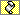 JOVELINA MARIA PAES34818511Técnico EnfermagemSimNº InscriçãoNome do CandidatoRGCARGOIsençãoMotivo141422ADILSON RODRIGUES DE CAMPOS222673072Pratico de Poda e CorteNão4 - NIS não cadastrado O NIS não foi identificado na base de dados do Cadastro Único141423ADILSON RODRIGUES DE CAMPOS222673072Auxiliar de Serviços Gerais (Masculino)Não4 - NIS não cadastrado O NIS não foi identificado na base de dados do Cadastro Único138234ADRIANA DE FATIMA GOES NUNES296742338AtendenteNão4 - NIS não cadastrado O NIS não foi identificado na base de dados do Cadastro Único139872ADRIANA DOS SANTOS LOPES238369973MonitorNão4 - NIS não cadastrado O NIS não foi identificado na base de dados do Cadastro Único139972ADRIANA OLIVEIRA VIEIRA TIBAGI412044924Técnico EnfermagemNão7 - NIS não é o da pessoa O NIS foi identificado na base do Cadastro Único, com renda per capita informada familiar dentro do perfil, porém não pertence a pessoa informada139973ADRIANA OLIVEIRA VIEIRA TIBAGI412044924Técnico EnfermagemNão7 - NIS não é o da pessoa O NIS foi identificado na base do Cadastro Único, com renda per capita informada familiar dentro do perfil, porém não pertence a pessoa informada138908ADRIANA RODRIGUES SIMOES292229719MonitorNão4 - NIS não cadastrado O NIS não foi identificado na base de dados do Cadastro Único138900ADRIANA RODRIGUES SIMOES292229719Inspetor de alunosNão4 - NIS não cadastrado O NIS não foi identificado na base de dados do Cadastro Único140309ADRIANO ALVES PAULINO407915527Técnico EnfermagemNão4 - NIS não cadastrado O NIS não foi identificado na base de dados do Cadastro Único138111ADRIANO LENCIONI23279800Inspetor de alunosNão4 - NIS não cadastrado O NIS não foi identificado na base de dados do Cadastro Único139234AGAIR DA SILVA FILHO204257529MonitorNão4 - NIS não cadastrado O NIS não foi identificado na base de dados do Cadastro Único140004ALESSANDRA GHIRALDI FERRAZ342421876PEB II CiênciasNão4 - NIS não cadastrado O NIS não foi identificado na base de dados do Cadastro Único138596ALEXSANDRA ANDRADE DA SILVA427511130AtendenteNão4 - NIS não cadastrado O NIS não foi identificado na base de dados do Cadastro Único138999ALINE TEIXEIRA RIBEIRO434326859AtendenteNão4 - NIS não cadastrado O NIS não foi identificado na base de dados do Cadastro Único138718ALINE TEIXEIRA RIBEIRO434326859AtendenteNão4 - NIS não cadastrado O NIS não foi identificado na base de dados do Cadastro Único140471ALISSON DEYVER SALOMAO BARROS508180Inspetor de alunosNão7 - NIS não é o da pessoa O NIS foi identificado na base do Cadastro Único, com renda per capita informada familiar dentro do perfil, porém não pertence a pessoa informada138566AMANDA PAES ROSA490575146AtendenteNão4 - NIS não cadastrado O NIS não foi identificado na base de dados do Cadastro Único138702ANA CRISTINA FELIPE DA SILVA427339297MonitorNão4 - NIS não cadastrado O NIS não foi identificado na base de dados do Cadastro Único141723ANA MARA GOMES ANASTACIO451469999MonitorNão4 - NIS não cadastrado O NIS não foi identificado na base de dados do Cadastro Único140600ANA PATRICIA SILVA DE SOUZA219531158AtendenteNão3 - NIS inválido O NIS é inválido138140ANA PAULA DE FARIA32937879AtendenteNão4 - NIS não cadastrado O NIS não foi identificado na base de dados do Cadastro Único138073ANAMARA MARIANO DE MORAIS570282524AtendenteNão3 - NIS inválido O NIS é inválido138008ANDERSON LUCAS DOS SANTOS242480847Analista de SistemasNão4 - NIS não cadastrado O NIS não foi identificado na base de dados do Cadastro Único140519ANDRE DE ALMEIDA SANTOS412164553Inspetor de alunosNão4 - NIS não cadastrado O NIS não foi identificado na base de dados do Cadastro Único139017ANDRE LUIZ MOREIRA482421691Inspetor de alunosNão4 - NIS não cadastrado O NIS não foi identificado na base de dados do Cadastro Único139913ANDREIA APARECIDA CAMARGO DE GOIS344730372Técnico EnfermagemNão4 - NIS não cadastrado O NIS não foi identificado na base de dados do Cadastro Único138090ANGELICA PATRICIA DE SOUZA282879389MonitorNão4 - NIS não cadastrado O NIS não foi identificado na base de dados do Cadastro Único138483ANGELICA PEREIRA DA SILVA497074412Inspetor de alunosNão4 - NIS não cadastrado O NIS não foi identificado na base de dados do Cadastro Único139284ANTONIO CARLOS MOREIRA FILHO417449306Analista de SistemasNão4 - NIS não cadastrado O NIS não foi identificado na base de dados do Cadastro Único137970ARIANA MACHADO SILVA LIRA352825480MonitorNão3 - NIS inválido O NIS é inválido138342ARIANE CRISTINA DINIZ FERREIRA DE MORAES48969438AtendenteNão7 - NIS não é o da pessoa O NIS foi identificado na base do Cadastro Único, com renda per capita informada familiar dentro do perfil, porém não pertence a pessoa informada138646BARBARA GARCIA SIMOES DE ALMEIDA434997146PsicólogoNão4 - NIS não cadastrado O NIS não foi identificado na base de dados do Cadastro Único138325BRENDA APARECIDA DE CAMPOS MELO484005170AtendenteNão4 - NIS não cadastrado O NIS não foi identificado na base de dados do Cadastro Único140165BRUNA CRISTINA FERREIRA SOARES402149555Técnico EnfermagemNão4 - NIS não cadastrado O NIS não foi identificado na base de dados do Cadastro Único139369BRUNA DE SOUZA FREITAS479030455Inspetor de alunosNão4 - NIS não cadastrado O NIS não foi identificado na base de dados do Cadastro Único139368BRUNA DE SOUZA FREITAS479030455AtendenteNão4 - NIS não cadastrado O NIS não foi identificado na base de dados do Cadastro Único138582BRUNA LAIS CARDOSO40951536MonitorNão4 - NIS não cadastrado O NIS não foi identificado na base de dados do Cadastro Único138588BRUNA LAIS CARDOSO40951536MonitorNão4 - NIS não cadastrado O NIS não foi identificado na base de dados do Cadastro Único140832BRUNA NATALI DE OLIVEIRA SOUSA NEVESMonitorNão7 - NIS não é o da pessoa O NIS foi identificado na base do Cadastro Único, com renda per capita informada familiar dentro do perfil, porém não pertence a pessoa informada140835BRUNA NATALI DE OLIVEIRA SOUSA NEVESInspetor de alunosNão7 - NIS não é o da pessoa O NIS foi identificado na base do Cadastro Único, com renda per capita informada familiar dentro do perfil, porém não pertence a pessoa informada139078CAMILA ARAUJO GOMES DA SILVA342414574Inspetor de alunosNão3 - NIS inválido O NIS é inválido140620CAMILA DE FATIMA PROENCA418835068AtendenteNão4 - NIS não cadastrado O NIS não foi identificado na base de dados do Cadastro Único138560CAMILA HELENA CERQUEIRA IZIDORO472723236Técnico EnfermagemNão4 - NIS não cadastrado O NIS não foi identificado na base de dados do Cadastro Único140147CARINA DAS GRACAS LOPES41883488PsicólogoNão4 - NIS não cadastrado O NIS não foi identificado na base de dados do Cadastro Único138016CARINA VIEIRA PAES462409636MonitorNão7 - NIS não é o da pessoa O NIS foi identificado na base do Cadastro Único, com renda per capita informada familiar dentro do perfil, porém não pertence a pessoa informada140223CARINA VIEIRA PAES462409636Inspetor de alunosNão7 - NIS não é o da pessoa O NIS foi identificado na base do Cadastro Único, com renda per capita informada familiar dentro do perfil, porém não pertence a pessoa informada139713CARLOS ALBERTO MEDEIROS166070956MonitorNão7 - NIS não é o da pessoa O NIS foi identificado na base do Cadastro Único, com renda per capita informada familiar dentro do perfil, porém não pertence a pessoa informada140089CARLOS ANDRE DOS SANTOS33458291MotoristaNão4 - NIS não cadastrado O NIS não foi identificado na base de dados do Cadastro Único140362CARLOS RODRIGO LELIS LACOTIS268444109Medico PlantonistaNão4 - NIS não cadastrado O NIS não foi identificado na base de dados do Cadastro Único140890CAROLINE CREPALDI BATISTA417536732PEB II Educação ArtísticaNão4 - NIS não cadastrado O NIS não foi identificado na base de dados do Cadastro Único138759CELENO EMERSON BARBOSA23837119MonitorNão3 - NIS inválido O NIS é inválido140091CIBELE APARECIDA DO ESPIRITO SANTO407820547AtendenteNão7 - NIS não é o da pessoa O NIS foi identificado na base do Cadastro Único, com renda per capita informada familiar dentro do perfil, porém não pertence a pessoa informada141450CIBELE SANTOS DE CAMPOS453283196MonitorNão3 - NIS inválido O NIS é inválido138252CLEBER DA SILVA TOLEDO407072287MonitorNão4 - NIS não cadastrado O NIS não foi identificado na base de dados do Cadastro Único138805CLEBER GALVAO FRANCA28267678Analista de SistemasNão4 - NIS não cadastrado O NIS não foi identificado na base de dados do Cadastro Único140495CLELIA PEREIRA DE SOUZA209869872Auxiliar de Serviços Gerais (Masculino)Não4 - NIS não cadastrado O NIS não foi identificado na base de dados do Cadastro Único141685CRISTIANE APARECIDA CAVALCANTE POLUBOTCO294319104MonitorNão4 - NIS não cadastrado O NIS não foi identificado na base de dados do Cadastro Único139751CRISTIANE DA SILVA GONCALVES450494172AtendenteNão4 - NIS não cadastrado O NIS não foi identificado na base de dados do Cadastro Único140872DAIANA DE SOUZA BRANDAO SILVA427522535MonitorNão4 - NIS não cadastrado O NIS não foi identificado na base de dados do Cadastro Único139007DAIANE CRISTINA SILVA DE OLIVEIRA297569387Técnico EnfermagemNão3 - NIS inválido O NIS é inválido139295DAIANE VIEIRA DA COSTA SILVA407684827Atendente de Saúde BucalNão7 - NIS não é o da pessoa O NIS foi identificado na base do Cadastro Único, com renda per capita informada familiar dentro do perfil, porém não pertence a pessoa informada141275DAISY DAIANA BUENO RIBEIRO PINTO423854410MonitorNão7 - NIS não é o da pessoa O NIS foi identificado na base do Cadastro Único, com renda per capita informada familiar dentro do perfil, porém não pertence a pessoa informada140417DAMARIS APARECIDA DE PAULA177050299Inspetor de alunosNão4 - NIS não cadastrado O NIS não foi identificado na base de dados do Cadastro Único141098DANIEL CARLOS LENCIONI403703219MotoristaNão4 - NIS não cadastrado O NIS não foi identificado na base de dados do Cadastro Único141106DANIEL CARLOS LENCIONI403703219Operador de MaquinasNão4 - NIS não cadastrado O NIS não foi identificado na base de dados do Cadastro Único138248DANIELA RODRIGUES MARQUES418357985MonitorNão4 - NIS não cadastrado O NIS não foi identificado na base de dados do Cadastro Único139212DANIELE APARECIDA BARBI405023789AtendenteNão4 - NIS não cadastrado O NIS não foi identificado na base de dados do Cadastro Único138062DANIELE APARECIDA SOARES469413839Inspetor de alunosNão7 - NIS não é o da pessoa O NIS foi identificado na base do Cadastro Único, com renda per capita informada familiar dentro do perfil, porém não pertence a pessoa informada138054DANIELE APARECIDA SOARES469413839MonitorNão4 - NIS não cadastrado O NIS não foi identificado na base de dados do Cadastro Único138058DANIELE APARECIDA SOARES469413839Inspetor de alunosNão4 - NIS não cadastrado O NIS não foi identificado na base de dados do Cadastro Único138173DANIELE CRISTINA BORSATO VIEIRA399070266Inspetor de alunosNão4 - NIS não cadastrado O NIS não foi identificado na base de dados do Cadastro Único140705DANIELI ZAMUNER SILVA40245540MonitorNão4 - NIS não cadastrado O NIS não foi identificado na base de dados do Cadastro Único139453DARLENE DE JESUS FERRAZ MARTINS490502611MonitorNão4 - NIS não cadastrado O NIS não foi identificado na base de dados do Cadastro Único141460DEISE MARCONI DIAS DOS SANTOS92358433Inspetor de alunosNão4 - NIS não cadastrado O NIS não foi identificado na base de dados do Cadastro Único141464DENISE MARCONI72515867Inspetor de alunosNão4 - NIS não cadastrado O NIS não foi identificado na base de dados do Cadastro Único139889DIANA CARLA CONCEICAO432038905MonitorNão4 - NIS não cadastrado O NIS não foi identificado na base de dados do Cadastro Único139895DIANA CARLA CONCEICAO432038905AtendenteNão4 - NIS não cadastrado O NIS não foi identificado na base de dados do Cadastro Único140728DIEGO DE ALMEIDA SILVA442565604AtendenteNão4 - NIS não cadastrado O NIS não foi identificado na base de dados do Cadastro Único141562DIEGO DE ALMEIDA SILVA442565604AtendenteNão4 - NIS não cadastrado O NIS não foi identificado na base de dados do Cadastro Único141416DIEGO MAIA DE BARROS435886447Auxiliar de Serviços Gerais (Masculino)Não4 - NIS não cadastrado O NIS não foi identificado na base de dados do Cadastro Único139171DODAMIM BRENDON ARAUJO DE OLIVEIRA505388595Inspetor de alunosNão4 - NIS não cadastrado O NIS não foi identificado na base de dados do Cadastro Único141741DONIZETTI DIEGO DE LIMA410204183MonitorNão4 - NIS não cadastrado O NIS não foi identificado na base de dados do Cadastro Único141749DONIZETTI DIEGO DE LIMA410204183Inspetor de alunosNão4 - NIS não cadastrado O NIS não foi identificado na base de dados do Cadastro Único141757DOUGLAS RODRIGUES GOMES DA SILVA49086966Inspetor de alunosNão3 - NIS inválido O NIS é inválido140895EDICLEIA GALVAO ELIAS249357732Inspetor de alunosNão3 - NIS inválido O NIS é inválido140892EDICLEIA GALVAO ELIAS249357732MonitorNão3 - NIS inválido O NIS é inválido140893EDICLEIA GALVAO ELIAS249357732MonitorNão3 - NIS inválido O NIS é inválido140894EDICLEIA GALVAO ELIAS249357732MonitorNão3 - NIS inválido O NIS é inválido140074EDINEIA SILVEIRA301112903AtendenteNão7 - NIS não é o da pessoa O NIS foi identificado na base do Cadastro Único, com renda per capita informada familiar dentro do perfil, porém não pertence a pessoa informada139812EDSON BRISOLA DA COSTA480578941Auxiliar de Serviços Gerais (Masculino)Não5 - NIS excluído O NIS foi identificado na base de dados do Cadastro Único, porém com status excluído140537EDSON JOAQUIM DE AZEVEDO184205062MotoristaNão4 - NIS não cadastrado O NIS não foi identificado na base de dados do Cadastro Único139505EDUARDO DE ALMEIDA LOBO333395426MotoristaNão4 - NIS não cadastrado O NIS não foi identificado na base de dados do Cadastro Único139506EDUARDO DE ALMEIDA LOBO333395426Operador de MaquinasNão4 - NIS não cadastrado O NIS não foi identificado na base de dados do Cadastro Único139508EDUARDO DE ALMEIDA LOBO333395426MotoristaNão4 - NIS não cadastrado O NIS não foi identificado na base de dados do Cadastro Único139504EDUARDO DE ALMEIDA LOBO333395426MotoristaNão4 - NIS não cadastrado O NIS não foi identificado na base de dados do Cadastro Único139811EDUARDO DE ALMEIDA LOBO333395426Inspetor de alunosNão4 - NIS não cadastrado O NIS não foi identificado na base de dados do Cadastro Único138854EDUARDO LEITE329364856Inspetor de alunosNão4 - NIS não cadastrado O NIS não foi identificado na base de dados do Cadastro Único140823ELAINE ORNELLAS LIMA PENAFIEL245904542Auxiliar de Serviços Gerais (Masculino)Não4 - NIS não cadastrado O NIS não foi identificado na base de dados do Cadastro Único140824ELAINE ORNELLAS LIMA PENAFIEL245904542Inspetor de alunosNão4 - NIS não cadastrado O NIS não foi identificado na base de dados do Cadastro Único140593ELIAS APARECIDO RIBEIRO251792377Auxiliar de Serviços Gerais (Masculino)Não4 - NIS não cadastrado O NIS não foi identificado na base de dados do Cadastro Único140859ELIZABETH CRISTINA PLATI329379884Técnico EnfermagemNão3 - NIS inválido O NIS é inválido141799ELON DA SILVA BARROS127252010MotoristaNão3 - NIS inválido O NIS é inválido138572ELOYSA AMANDA VIANA452253950MonitorNão7 - NIS não é o da pessoa O NIS foi identificado na base do Cadastro Único, com renda per capita informada familiar dentro do perfil, porém não pertence a pessoa informada140710EMERSON SILVA PINTO BORGES472434767MonitorNão3 - NIS inválido O NIS é inválido139863EMERSON SILVA PINTO BORGES472434767Inspetor de alunosNão3 - NIS inválido O NIS é inválido138280ENILAINE RAQUEL BRAGA DE OLIVEIRA493712641MonitorNão5 - NIS excluído O NIS foi identificado na base de dados do Cadastro Único, porém com status excluído138282ENILAINE RAQUEL BRAGA DE OLIVEIRA493712641Inspetor de alunosNão5 - NIS excluído O NIS foi identificado na base de dados do Cadastro Único, porém com status excluído141709ERIC MATHEUS SIQUEIRA SILVA488559078Técnico EnfermagemNão4 - NIS não cadastrado O NIS não foi identificado na base de dados do Cadastro Único141710ERIC MATHEUS SIQUEIRA SILVA488559078Técnico EnfermagemNão4 - NIS não cadastrado O NIS não foi identificado na base de dados do Cadastro Único141711ERIC MATHEUS SIQUEIRA SILVA488559078Técnico EnfermagemNão4 - NIS não cadastrado O NIS não foi identificado na base de dados do Cadastro Único139705ERICA ALESSANDRA NUNES438468041AtendenteNão4 - NIS não cadastrado O NIS não foi identificado na base de dados do Cadastro Único138756ERICA APARECIDA CALDEIRA402458400AtendenteNão7 - NIS não é o da pessoa O NIS foi identificado na base do Cadastro Único, com renda per capita informada familiar dentro do perfil, porém não pertence a pessoa informada138760ERICA APARECIDA CALDEIRA402458400Inspetor de alunosNão7 - NIS não é o da pessoa O NIS foi identificado na base do Cadastro Único, com renda per capita informada familiar dentro do perfil, porém não pertence a pessoa informada138761ERICA APARECIDA CALDEIRA402458400Inspetor de alunosNão7 - NIS não é o da pessoa O NIS foi identificado na base do Cadastro Único, com renda per capita informada familiar dentro do perfil, porém não pertence a pessoa informada141760ERICK DOS SANTOS RODRIGUES475854457MonitorNão4 - NIS não cadastrado O NIS não foi identificado na base de dados do Cadastro Único141762ERICK DOS SANTOS RODRIGUES475854457Inspetor de alunosNão4 - NIS não cadastrado O NIS não foi identificado na base de dados do Cadastro Único141601ERICKA CRISTINA RIBEIRO DOS SANTOS482862105MonitorNão4 - NIS não cadastrado O NIS não foi identificado na base de dados do Cadastro Único141598ERICKA CRISTINA RIBEIRO DOS SANTOS482862105Inspetor de alunosNão4 - NIS não cadastrado O NIS não foi identificado na base de dados do Cadastro Único138354ERIKA DOS REIS FIDENCIO CECILIATO427632250MonitorNão7 - NIS não é o da pessoa O NIS foi identificado na base do Cadastro Único, com renda per capita informada familiar dentro do perfil, porém não pertence a pessoa informada137978EUNICE MARIANO DE MORAIS284118126AtendenteNão3 - NIS inválido O NIS é inválido140933FABIANA FRANCO FERREIRA462759957Inspetor de alunosNão7 - NIS não é o da pessoa O NIS foi identificado na base do Cadastro Único, com renda per capita informada familiar dentro do perfil, porém não pertence a pessoa informada140923FABIANA FRANCO FERREIRA462759957Inspetor de alunosNão7 - NIS não é o da pessoa O NIS foi identificado na base do Cadastro Único, com renda per capita informada familiar dentro do perfil, porém não pertence a pessoa informada140926FABIANA FRANCO FERREIRA462759957MonitorNão7 - NIS não é o da pessoa O NIS foi identificado na base do Cadastro Único, com renda per capita informada familiar dentro do perfil, porém não pertence a pessoa informada138671FABIANE AFONSO PAES270017495MonitorNão4 - NIS não cadastrado O NIS não foi identificado na base de dados do Cadastro Único140029FABIO GABRIEL PAES DE MENEZES RODRIGUES48044317Analista de SistemasNão4 - NIS não cadastrado O NIS não foi identificado na base de dados do Cadastro Único138179FABRICIO LIMA DONZELLI406293971MotoristaNão4 - NIS não cadastrado O NIS não foi identificado na base de dados do Cadastro Único139747FATIMA DO NASCIMENTO BATISTA409824902MonitorNão5 - NIS excluído O NIS foi identificado na base de dados do Cadastro Único, porém com status excluído138645FELICIO CAVAZANI FILHO7371001MotoristaNão4 - NIS não cadastrado O NIS não foi identificado na base de dados do Cadastro Único138435FERNANDA DE CAMPOS PEREIRA285021369Atendente de Saúde BucalNão4 - NIS não cadastrado O NIS não foi identificado na base de dados do Cadastro Único138438FERNANDA DE CAMPOS PEREIRA285021369Inspetor de alunosNão4 - NIS não cadastrado O NIS não foi identificado na base de dados do Cadastro Único141808FERNANDA PEREIRA LAMEU421870254MonitorNão4 - NIS não cadastrado O NIS não foi identificado na base de dados do Cadastro Único139597FERNANDO DOLL DE MORAES18287509Técnico AmbientalNão4 - NIS não cadastrado O NIS não foi identificado na base de dados do Cadastro Único141440FERNANDO SANTOS DE CAMPOS482553091Auxiliar de Serviços Gerais (Masculino)Não3 - NIS inválido O NIS é inválido139268FLORICE DA SILVA ANSELMO196134444MonitorNão4 - NIS não cadastrado O NIS não foi identificado na base de dados do Cadastro Único138825FRANCELI RAIANE DE OLIVEIRA42321231AtendenteNão4 - NIS não cadastrado O NIS não foi identificado na base de dados do Cadastro Único138823FRANCELI RAIANE DE OLIVEIRA42321231AtendenteNão4 - NIS não cadastrado O NIS não foi identificado na base de dados do Cadastro Único138730FRANCIELE APARECIDA CORREA420143890BibliotecárioNão4 - NIS não cadastrado O NIS não foi identificado na base de dados do Cadastro Único138076FRANCISCO APARECIDO XAVIER157576139PEB II CiênciasNão4 - NIS não cadastrado O NIS não foi identificado na base de dados do Cadastro Único139933GABRIELA FERREIRA CORREA DA COSTA11748776Medico PlantonistaNão4 - NIS não cadastrado O NIS não foi identificado na base de dados do Cadastro Único138793GABRIELLI AMANDA RIBEIRO DE OLIVEIRA377118795Técnico AmbientalNão4 - NIS não cadastrado O NIS não foi identificado na base de dados do Cadastro Único139774GABRIELLI AMANDA RIBEIRO DE OLIVEIRA377118795Técnico AmbientalNão4 - NIS não cadastrado O NIS não foi identificado na base de dados do Cadastro Único138199GEISON VIEIRA409922523Analista de SistemasNão4 - NIS não cadastrado O NIS não foi identificado na base de dados do Cadastro Único138987GENIVALDO APARECIDO SOUTO408024288Inspetor de alunosNão3 - NIS inválido O NIS é inválido138064GEOVANI APARECIDO DE BRITO226571403Inspetor de alunosNão4 - NIS não cadastrado O NIS não foi identificado na base de dados do Cadastro Único138164GEOVANI APARECIDO DE BRITO226571403MonitorNão4 - NIS não cadastrado O NIS não foi identificado na base de dados do Cadastro Único140344GEOVANNA SAMARINE SOLIMENO JACO402202983MonitorNão3 - NIS inválido O NIS é inválido140725GERALDO DE ALENCAR NUNES ORUE251232335MotoristaNão3 - NIS inválido O NIS é inválido139239GILBERTO JARDINI270676338MotoristaNão4 - NIS não cadastrado O NIS não foi identificado na base de dados do Cadastro Único141771GILMAR SANTANA DOS SANTOS459124006AtendenteNão4 - NIS não cadastrado O NIS não foi identificado na base de dados do Cadastro Único138490GISELE CRISTINA RIBEIRO452169811AtendenteNão4 - NIS não cadastrado O NIS não foi identificado na base de dados do Cadastro Único139730GISELE LUCIA SANTOS ALVES496418865AtendenteNão4 - NIS não cadastrado O NIS não foi identificado na base de dados do Cadastro Único140855GISLAINE GONCALVES DOS SANTOS450670831AtendenteNão4 - NIS não cadastrado O NIS não foi identificado na base de dados do Cadastro Único138100GRAZIELI DA SILVA HESSEL47267092MonitorNão4 - NIS não cadastrado O NIS não foi identificado na base de dados do Cadastro Único138102GRAZIELI DA SILVA HESSEL47267092Inspetor de alunosNão4 - NIS não cadastrado O NIS não foi identificado na base de dados do Cadastro Único138930GUILHERME ANTUNES REZENDE479854415MonitorNão4 - NIS não cadastrado O NIS não foi identificado na base de dados do Cadastro Único138933GUILHERME ANTUNES REZENDE479854415Inspetor de alunosNão4 - NIS não cadastrado O NIS não foi identificado na base de dados do Cadastro Único138929GUILHERME ANTUNES REZENDE479854415MonitorNão4 - NIS não cadastrado O NIS não foi identificado na base de dados do Cadastro Único138643GUILHERME AUGUSTO DE PAULA434323718Inspetor de alunosNão4 - NIS não cadastrado O NIS não foi identificado na base de dados do Cadastro Único138981GUILHERME RICARDO DE OLIVEIRA SUEKUNI449009270AtendenteNão4 - NIS não cadastrado O NIS não foi identificado na base de dados do Cadastro Único140814GUSTAVO VEIGA RAMPASSO2197583MotoristaNão4 - NIS não cadastrado O NIS não foi identificado na base de dados do Cadastro Único138236HELEN RENATA ANTUNES DE OLIVEIRA427342855MonitorNão4 - NIS não cadastrado O NIS não foi identificado na base de dados do Cadastro Único138233HELEN RENATA ANTUNES DE OLIVEIRA427342855Inspetor de alunosNão4 - NIS não cadastrado O NIS não foi identificado na base de dados do Cadastro Único138107HELIO DANILO QUEVEDO463032846PEB II CiênciasNão4 - NIS não cadastrado O NIS não foi identificado na base de dados do Cadastro Único138335HELOISA PEREIRA4221350008AtendenteNão4 - NIS não cadastrado O NIS não foi identificado na base de dados do Cadastro Único138777IRIS APARECIDA AMORIM MORENO LOPES293204676AtendenteNão4 - NIS não cadastrado O NIS não foi identificado na base de dados do Cadastro Único138289ISADORA HESSEL436595461AtendenteNão4 - NIS não cadastrado O NIS não foi identificado na base de dados do Cadastro Único139277ISIS DAIANE SOARES DOS SANTOS418833990AtendenteNão3 - NIS inválido O NIS é inválido138146IVANESSA CRISTIANE GOMES409920496Técnico EnfermagemNão4 - NIS não cadastrado O NIS não foi identificado na base de dados do Cadastro Único140652IVANILDA DE FATIMA SOARES296494598Atendente de Saúde BucalNão4 - NIS não cadastrado O NIS não foi identificado na base de dados do Cadastro Único139030IZABELA REIS DA COSTA412545135AtendenteNão7 - NIS não é o da pessoa O NIS foi identificado na base do Cadastro Único, com renda per capita informada familiar dentro do perfil, porém não pertence a pessoa informada139031IZABELA REIS DA COSTA412545135Inspetor de alunosNão7 - NIS não é o da pessoa O NIS foi identificado na base do Cadastro Único, com renda per capita informada familiar dentro do perfil, porém não pertence a pessoa informada139032IZABELA REIS DA COSTA412545135MonitorNão7 - NIS não é o da pessoa O NIS foi identificado na base do Cadastro Único, com renda per capita informada familiar dentro do perfil, porém não pertence a pessoa informada139843JAEL SOARES PLATI12454953AtendenteNão4 - NIS não cadastrado O NIS não foi identificado na base de dados do Cadastro Único139845JAEL SOARES PLATI12454953BibliotecárioNão4 - NIS não cadastrado O NIS não foi identificado na base de dados do Cadastro Único138840JANE DE OLIVEIRA281604563Inspetor de alunosNão4 - NIS não cadastrado O NIS não foi identificado na base de dados do Cadastro Único138622JAQUELINE GOUVEA PADILHA OLIVEIRA405144908AtendenteNão4 - NIS não cadastrado O NIS não foi identificado na base de dados do Cadastro Único139404JEFERSON TIAGO SOUSA RODRIGUES424913690MotoristaNão4 - NIS não cadastrado O NIS não foi identificado na base de dados do Cadastro Único141040JENYFFER VALQUIRIA LISBOA COELHO483567887PEB II Educação ArtísticaNão4 - NIS não cadastrado O NIS não foi identificado na base de dados do Cadastro Único139419JENYFFER VALQUIRIA LISBOA COELHO483567887PEB II Educação ArtísticaNão4 - NIS não cadastrado O NIS não foi identificado na base de dados do Cadastro Único138980JESSICA CRISTINA DE OLIVEIRA SOUSA476182815AtendenteNão4 - NIS não cadastrado O NIS não foi identificado na base de dados do Cadastro Único141304JESSICA DAIANE DOS SANTOS CAMPOS495466244MonitorNão3 - NIS inválido O NIS é inválido138515JESSICA MAIRA CARESIA24825313Inspetor de alunosNão4 - NIS não cadastrado O NIS não foi identificado na base de dados do Cadastro Único140813JESSICA PRISCILA PEIXOTO480710909Técnico AmbientalNão4 - NIS não cadastrado O NIS não foi identificado na base de dados do Cadastro Único138123JHONY MIGUEL ROCHA448319767Inspetor de alunosNão4 - NIS não cadastrado O NIS não foi identificado na base de dados do Cadastro Único138946JONATHAN FELIPE DOMINGUES494951618PEB II CiênciasNão4 - NIS não cadastrado O NIS não foi identificado na base de dados do Cadastro Único138948JONATHAN FELIPE DOMINGUES494951618PEB II CiênciasNão4 - NIS não cadastrado O NIS não foi identificado na base de dados do Cadastro Único140090JOSE EDINEI GOMES RODRIGUES14935165MotoristaNão4 - NIS não cadastrado O NIS não foi identificado na base de dados do Cadastro Único140905JOSIANE APARECIDA BUENO CAVALCANTE ARAUJO327907654MonitorNão7 - NIS não é o da pessoa O NIS foi identificado na base do Cadastro Único, com renda per capita informada familiar dentro do perfil, porém não pertence a pessoa informada138683JOSIANE APARECIDA BUENO CAVALCANTE ARAUJO327907654AtendenteNão7 - NIS não é o da pessoa O NIS foi identificado na base do Cadastro Único, com renda per capita informada familiar dentro do perfil, porém não pertence a pessoa informada140928JOSIANE APARECIDA BUENO CAVALCANTE ARAUJO327907654Inspetor de alunosNão7 - NIS não é o da pessoa O NIS foi identificado na base do Cadastro Único, com renda per capita informada familiar dentro do perfil, porém não pertence a pessoa informada141618JULCIMARA ALEXANDRA FLORES DE CARVALHO346722688PEB II CiênciasNão4 - NIS não cadastrado O NIS não foi identificado na base de dados do Cadastro Único141745JULIANA ALMEIDA TAVARES DE OLIVEIRA479940666AtendenteNão4 - NIS não cadastrado O NIS não foi identificado na base de dados do Cadastro Único139878JULIANA APARECIDA DE OLIVEIRA428894951AtendenteNão7 - NIS não é o da pessoa O NIS foi identificado na base do Cadastro Único, com renda per capita informada familiar dentro do perfil, porém não pertence a pessoa informada139879JULIANA APARECIDA DE OLIVEIRA428894951AtendenteNão7 - NIS não é o da pessoa O NIS foi identificado na base do Cadastro Único, com renda per capita informada familiar dentro do perfil, porém não pertence a pessoa informada138774JULIANA DE OLIVEIRA495118746AtendenteNão4 - NIS não cadastrado O NIS não foi identificado na base de dados do Cadastro Único138776JULIANA DE OLIVEIRA495118746AtendenteNão4 - NIS não cadastrado O NIS não foi identificado na base de dados do Cadastro Único138768JULIANA DE OLIVEIRA495118746Inspetor de alunosNão4 - NIS não cadastrado O NIS não foi identificado na base de dados do Cadastro Único139945JULIANA DO PRADO CAMARGO332396289AtendenteNão4 - NIS não cadastrado O NIS não foi identificado na base de dados do Cadastro Único141060JULIANA MARTINS DE SOUZA BERMUDES224559709AtendenteNão4 - NIS não cadastrado O NIS não foi identificado na base de dados do Cadastro Único138518JUNIOR CESAR FERREIRA542703695Inspetor de alunosNão3 - NIS inválido O NIS é inválido140503KAREN FRANCINE CAMPOREIS CRAVO487943740AtendenteNão4 - NIS não cadastrado O NIS não foi identificado na base de dados do Cadastro Único139496KATIA DOS SANTOS VIEIRA TORRES245483846AtendenteNão4 - NIS não cadastrado O NIS não foi identificado na base de dados do Cadastro Único141049KELLY OLIVEIRA GONCALVES548606924Técnico AmbientalNão3 - NIS inválido O NIS é inválido140006LARISSA BORGES DE SOUZA461833608AtendenteNão7 - NIS não é o da pessoa O NIS foi identificado na base do Cadastro Único, com renda per capita informada familiar dentro do perfil, porém não pertence a pessoa informada141115LAURA DOMINGUES DE CAMARGO412239413MonitorNão4 - NIS não cadastrado O NIS não foi identificado na base de dados do Cadastro Único141796LAURINDO ALVES COELHO16357733Inspetor de alunosNão4 - NIS não cadastrado O NIS não foi identificado na base de dados do Cadastro Único139997LEILA MARIA CORREA DE OLIVEIRA407814036Inspetor de alunosNão7 - NIS não é o da pessoa O NIS foi identificado na base do Cadastro Único, com renda per capita informada familiar dentro do perfil, porém não pertence a pessoa informada139512LENILZA RICARDO DA COSTA408637973MonitorNão5 - NIS excluído O NIS foi identificado na base de dados do Cadastro Único, porém com status excluído139088LETICIA APARECIDA SOARES MARTINS483042791Auxiliar de Serviços Gerais (Masculino)Não7 - NIS não é o da pessoa O NIS foi identificado na base do Cadastro Único, com renda per capita informada familiar dentro do perfil, porém não pertence a pessoa informada138737LETICIA FLORIANO410192847AtendenteNão4 - NIS não cadastrado O NIS não foi identificado na base de dados do Cadastro Único139238LETICIA RENATA FERREIRA XAVIER473789826MonitorNão7 - NIS não é o da pessoa O NIS foi identificado na base do Cadastro Único, com renda per capita informada familiar dentro do perfil, porém não pertence a pessoa informada139053LETICIA TIAGONI FERNANDES VIEIRA433345652MonitorNão4 - NIS não cadastrado O NIS não foi identificado na base de dados do Cadastro Único140878LILIAM RODRIGUES DOMINGUES472274016MonitorNão4 - NIS não cadastrado O NIS não foi identificado na base de dados do Cadastro Único138351LILIANE SOARES FRANCO409923199Inspetor de alunosNão7 - NIS não é o da pessoa O NIS foi identificado na base do Cadastro Único, com renda per capita informada familiar dentro do perfil, porém não pertence a pessoa informada139311LINDINALVA ARAUJO RODRIGUES GOMES435035885Técnico EnfermagemNão4 - NIS não cadastrado O NIS não foi identificado na base de dados do Cadastro Único138369LUANA CAMPOS FERNANDES452657283Inspetor de alunosNão3 - NIS inválido O NIS é inválido139167LUCIANO PAULINO DA COSTA268252282AtendenteNão4 - NIS não cadastrado O NIS não foi identificado na base de dados do Cadastro Único138614LUCIANO REGIS SEABRA RODRIGUES298706325AtendenteNão4 - NIS não cadastrado O NIS não foi identificado na base de dados do Cadastro Único139920LUIZ RICARDO MACHADO447098172Inspetor de alunosNão4 - NIS não cadastrado O NIS não foi identificado na base de dados do Cadastro Único139926LUIZ RICARDO MACHADO447098172MonitorNão4 - NIS não cadastrado O NIS não foi identificado na base de dados do Cadastro Único139934MAGALI APARECIDA DE ALMEIDA15342767Técnico EnfermagemNão3 - NIS inválido O NIS é inválido139229MAIANE CARINE PINTO DE MACEDO405020582MonitorNão4 - NIS não cadastrado O NIS não foi identificado na base de dados do Cadastro Único138110MAIARA CRISTINA MEDEIROS BUENO ROCHA461327144MonitorNão4 - NIS não cadastrado O NIS não foi identificado na base de dados do Cadastro Único137985MARA CRISTINA LEME DA SILVA30092382MonitorNão4 - NIS não cadastrado O NIS não foi identificado na base de dados do Cadastro Único138619MARCELA MARTINS FIGUEIRA439453306MonitorNão7 - NIS não é o da pessoa O NIS foi identificado na base do Cadastro Único, com renda per capita informada familiar dentro do perfil, porém não pertence a pessoa informada138621MARCELA MARTINS FIGUEIRA439453306MonitorNão7 - NIS não é o da pessoa O NIS foi identificado na base do Cadastro Único, com renda per capita informada familiar dentro do perfil, porém não pertence a pessoa informada139914MARCELO APARECIDO DE LIMA DO CARMO35291913Operador de MaquinasNão4 - NIS não cadastrado O NIS não foi identificado na base de dados do Cadastro Único138909MARCELO EDUARDO FRANCO DE OLIVEIRA350463165MotoristaNão7 - NIS não é o da pessoa O NIS foi identificado na base do Cadastro Único, com renda per capita informada familiar dentro do perfil, porém não pertence a pessoa informada141557MARCELO VIDAL407812969Inspetor de alunosNão7 - NIS não é o da pessoa O NIS foi identificado na base do Cadastro Único, com renda per capita informada familiar dentro do perfil, porém não pertence a pessoa informada141555MARCELO VIDAL407812969MotoristaNão7 - NIS não é o da pessoa O NIS foi identificado na base do Cadastro Único, com renda per capita informada familiar dentro do perfil, porém não pertence a pessoa informada140101MARCIA RODRIGUES DE ABREU483222367Inspetor de alunosNão4 - NIS não cadastrado O NIS não foi identificado na base de dados do Cadastro Único140746MARIA ANGELICA DE MORAIS CAMPOS4141320877Inspetor de alunosNão4 - NIS não cadastrado O NIS não foi identificado na base de dados do Cadastro Único140747MARIA ANGELICA DE MORAIS CAMPOS4141320877MonitorNão4 - NIS não cadastrado O NIS não foi identificado na base de dados do Cadastro Único139944MARIA APARECIDA DOMINGUES DA SILVA561193411Inspetor de alunosNão4 - NIS não cadastrado O NIS não foi identificado na base de dados do Cadastro Único140720MARIA APARECIDA DOMINGUES DA SILVA561193411MonitorNão4 - NIS não cadastrado O NIS não foi identificado na base de dados do Cadastro Único138134MARIA CRISTINA BORGES CORDEIRO212647696AtendenteNão4 - NIS não cadastrado O NIS não foi identificado na base de dados do Cadastro Único138788MARIA GISELE SEBASTIAO435646369AtendenteNão3 - NIS inválido O NIS é inválido138791MARIA GISELE SEBASTIAO435646369Inspetor de alunosNão3 - NIS inválido O NIS é inválido139528MARIA ISABEL HOFFMANN102667901AtendenteNão4 - NIS não cadastrado O NIS não foi identificado na base de dados do Cadastro Único138872MARILEI CAMARGO419010853Inspetor de alunosNão7 - NIS não é o da pessoa O NIS foi identificado na base do Cadastro Único, com renda per capita informada familiar dentro do perfil, porém não pertence a pessoa informada138644MARLENE APARECIDA LEITE MARTINS30268427AtendenteNão7 - NIS não é o da pessoa O NIS foi identificado na base do Cadastro Único, com renda per capita informada familiar dentro do perfil, porém não pertence a pessoa informada140843MARLON JOSE DOS REIS27053247Analista de SistemasNão4 - NIS não cadastrado O NIS não foi identificado na base de dados do Cadastro Único139585MELRI CRISTIANE DE AVELAR46010847MonitorNão4 - NIS não cadastrado O NIS não foi identificado na base de dados do Cadastro Único139051MICHEL ANTUNES SIMOES418837296Analista de SistemasNão4 - NIS não cadastrado O NIS não foi identificado na base de dados do Cadastro Único138348MICHELLE TAMARA BRUNO GALVAO462739065Inspetor de alunosNão7 - NIS não é o da pessoa O NIS foi identificado na base do Cadastro Único, com renda per capita informada familiar dentro do perfil, porém não pertence a pessoa informada141068MIRIAN DA FONSECA HUMBERT461778336MonitorNão4 - NIS não cadastrado O NIS não foi identificado na base de dados do Cadastro Único141509MISLENE CASSIA DOS SANTOS SILVA403416371Inspetor de alunosNão4 - NIS não cadastrado O NIS não foi identificado na base de dados do Cadastro Único141740MONICA VIEIRA MACHADO DA SILVA470880983Técnico EnfermagemNão4 - NIS não cadastrado O NIS não foi identificado na base de dados do Cadastro Único138818MONIQUE DE SOUZA472699271MonitorNão4 - NIS não cadastrado O NIS não foi identificado na base de dados do Cadastro Único140669NATALIA MARTINS SILVERIO CASTELHANO479889764Técnico EnfermagemNão4 - NIS não cadastrado O NIS não foi identificado na base de dados do Cadastro Único139407NATIELE GREGORIO DA SILVA416655099Inspetor de alunosNão4 - NIS não cadastrado O NIS não foi identificado na base de dados do Cadastro Único137969NAZIRO ALVES DA COSTA JUNIOR490608322Auxiliar de Serviços Gerais (Masculino)Não4 - NIS não cadastrado O NIS não foi identificado na base de dados do Cadastro Único138116NELSON ROGERIO SHIMIZU270017574Analista de SistemasNão4 - NIS não cadastrado O NIS não foi identificado na base de dados do Cadastro Único139318NIKOLAS IGOR SILVA488763320Inspetor de alunosNão4 - NIS não cadastrado O NIS não foi identificado na base de dados do Cadastro Único139923NILDETE DA SILVA LIMA1672565Inspetor de alunosNão7 - NIS não é o da pessoa O NIS foi identificado na base do Cadastro Único, com renda per capita informada familiar dentro do perfil, porém não pertence a pessoa informada139928NILDETE DA SILVA LIMA1672565MonitorNão7 - NIS não é o da pessoa O NIS foi identificado na base do Cadastro Único, com renda per capita informada familiar dentro do perfil, porém não pertence a pessoa informada139406OTAVIO CORREA FRANCISCO270474894Analista de SistemasNão4 - NIS não cadastrado O NIS não foi identificado na base de dados do Cadastro Único138153PALOMA PEREIRA CUNHA49515636MonitorNão5 - NIS excluído O NIS foi identificado na base de dados do Cadastro Único, porém com status excluído139292PAMELA FERNANDA CUBA E ALMEIDA472914546AtendenteNão4 - NIS não cadastrado O NIS não foi identificado na base de dados do Cadastro Único140360PATRICIA COUTINHO MESQUITA225467756Inspetor de alunosNão7 - NIS não é o da pessoa O NIS foi identificado na base do Cadastro Único, com renda per capita informada familiar dentro do perfil, porém não pertence a pessoa informada139175PATRICIA DE OLIVEIRA DE MENDONCA47672854AtendenteNão4 - NIS não cadastrado O NIS não foi identificado na base de dados do Cadastro Único139536PATRICIA GABRIELY DOS SANTOS OLIVEIRA402535261Inspetor de alunosNão4 - NIS não cadastrado O NIS não foi identificado na base de dados do Cadastro Único139540PATRICIA GABRIELY DOS SANTOS OLIVEIRA402535261MonitorNão4 - NIS não cadastrado O NIS não foi identificado na base de dados do Cadastro Único139827PATRICIA REGINA DA CUNHA DE ARRUDA48048305AtendenteNão5 - NIS excluído O NIS foi identificado na base de dados do Cadastro Único, porém com status excluído140838PEDRO HENRIQUE SOUZA NEVES419055599Inspetor de alunosNão4 - NIS não cadastrado O NIS não foi identificado na base de dados do Cadastro Único140839PEDRO HENRIQUE SOUZA NEVES419055599MonitorNão4 - NIS não cadastrado O NIS não foi identificado na base de dados do Cadastro Único139278PRISCILA BEZERRA DE LIMA CRUZ426021265Inspetor de alunosNão7 - NIS não é o da pessoa O NIS foi identificado na base do Cadastro Único, com renda per capita informada familiar dentro do perfil, porém não pertence a pessoa informada139273PRISCILA BEZERRA DE LIMA CRUZ426021265MonitorNão7 - NIS não é o da pessoa O NIS foi identificado na base do Cadastro Único, com renda per capita informada familiar dentro do perfil, porém não pertence a pessoa informada141612PRISCILA GALVAO FERREIRA LUZ403696586Atendente de Saúde BucalNão4 - NIS não cadastrado O NIS não foi identificado na base de dados do Cadastro Único140976QUEROLAY APARECIDA BUENO CUBAS DE CAMARGO484243226MonitorNão4 - NIS não cadastrado O NIS não foi identificado na base de dados do Cadastro Único138237RAFAEL LUCAS BRAGA DE OLIVEIRA457136650MonitorNão4 - NIS não cadastrado O NIS não foi identificado na base de dados do Cadastro Único138238RAFAEL LUCAS BRAGA DE OLIVEIRA457136650Inspetor de alunosNão4 - NIS não cadastrado O NIS não foi identificado na base de dados do Cadastro Único140085RAFAEL PAQUES408635514AtendenteNão4 - NIS não cadastrado O NIS não foi identificado na base de dados do Cadastro Único139090RAFAELA APARECIDA BASTOS400710560Atendente de Saúde BucalNão4 - NIS não cadastrado O NIS não foi identificado na base de dados do Cadastro Único139093RAFAELA APARECIDA BASTOS400710560Atendente de Saúde BucalNão4 - NIS não cadastrado O NIS não foi identificado na base de dados do Cadastro Único138590RAFAELA DA COSTA PAES BENTO480998735Inspetor de alunosNão4 - NIS não cadastrado O NIS não foi identificado na base de dados do Cadastro Único138557RAFAELA DA COSTA PAES BENTO480998735AtendenteNão4 - NIS não cadastrado O NIS não foi identificado na base de dados do Cadastro Único138592RAFAELA DA COSTA PAES BENTO480998735MonitorNão4 - NIS não cadastrado O NIS não foi identificado na base de dados do Cadastro Único138974RAFAELA PAULA FREITAS BOLDA434327244MonitorNão7 - NIS não é o da pessoa O NIS foi identificado na base do Cadastro Único, com renda per capita informada familiar dentro do perfil, porém não pertence a pessoa informada138688RAISA MARTINS526128768AtendenteNão3 - NIS inválido O NIS é inválido138703RAISA MARTINS526128768MonitorNão3 - NIS inválido O NIS é inválido138043RAQUEL FERNANDES DE LIMA434325922AtendenteNão4 - NIS não cadastrado O NIS não foi identificado na base de dados do Cadastro Único138032RAQUEL FERNANDES DE LIMA434325922AtendenteNão4 - NIS não cadastrado O NIS não foi identificado na base de dados do Cadastro Único138035RAQUEL FERNANDES DE LIMA434325922AtendenteNão4 - NIS não cadastrado O NIS não foi identificado na base de dados do Cadastro Único138041RAQUEL FERNANDES DE LIMA434325922AtendenteNão4 - NIS não cadastrado O NIS não foi identificado na base de dados do Cadastro Único138042RAQUEL FERNANDES DE LIMA434325922AtendenteNão4 - NIS não cadastrado O NIS não foi identificado na base de dados do Cadastro Único138565REGIANE APARECIDA DIAS451217640Inspetor de alunosNão4 - NIS não cadastrado O NIS não foi identificado na base de dados do Cadastro Único139421REGIANE UNGARETTI CUNHA289498363MonitorNão7 - NIS não é o da pessoa O NIS foi identificado na base do Cadastro Único, com renda per capita informada familiar dentro do perfil, porém não pertence a pessoa informada139415REGIANE UNGARETTI CUNHA289498363MonitorNão7 - NIS não é o da pessoa O NIS foi identificado na base do Cadastro Único, com renda per capita informada familiar dentro do perfil, porém não pertence a pessoa informada139158REGINA APARECIDA DE JESUS MENDES538030835AtendenteNão4 - NIS não cadastrado O NIS não foi identificado na base de dados do Cadastro Único140374RENATA CARINA ALVES DE LIMA481929368MonitorNão4 - NIS não cadastrado O NIS não foi identificado na base de dados do Cadastro Único139499RITA DE CASSIA DE ANDRADE227511049AtendenteNão4 - NIS não cadastrado O NIS não foi identificado na base de dados do Cadastro Único140440ROBERTA DE OLIVEIRA417952454PsicólogoNão7 - NIS não é o da pessoa O NIS foi identificado na base do Cadastro Único, com renda per capita informada familiar dentro do perfil, porém não pertence a pessoa informada138262ROBERTA FERNANDA CORREA407809429Técnico EnfermagemNão7 - NIS não é o da pessoa O NIS foi identificado na base do Cadastro Único, com renda per capita informada familiar dentro do perfil, porém não pertence a pessoa informada138479ROBERTO NASCIMENTO DOS SANTOS203163916MotoristaNão4 - NIS não cadastrado O NIS não foi identificado na base de dados do Cadastro Único138000ROBSON QUINTILHANO ANTUNES GONCALVES409516168Inspetor de alunosNão4 - NIS não cadastrado O NIS não foi identificado na base de dados do Cadastro Único138012ROBSON QUINTILHANO ANTUNES GONCALVES409516168MonitorNão4 - NIS não cadastrado O NIS não foi identificado na base de dados do Cadastro Único140791ROGERIA FERREIRA PEREIRA BATISTA238496971Inspetor de alunosNão4 - NIS não cadastrado O NIS não foi identificado na base de dados do Cadastro Único140790ROGERIA FERREIRA PEREIRA BATISTA238496971MonitorNão4 - NIS não cadastrado O NIS não foi identificado na base de dados do Cadastro Único139213ROQUE VENTURA JUNIOR442899506Inspetor de alunosNão4 - NIS não cadastrado O NIS não foi identificado na base de dados do Cadastro Único141466ROSEMEIRE DAS GRACAS DE OLIVEIRA264481197Inspetor de alunosNão3 - NIS inválido O NIS é inválido140010ROSEMEIRE PEREIRA DOS SANTOS347502052AtendenteNão4 - NIS não cadastrado O NIS não foi identificado na base de dados do Cadastro Único140817ROSIANE BEATRIZ DE SOUZA MATOS SOARES41453925AtendenteNão7 - NIS não é o da pessoa O NIS foi identificado na base do Cadastro Único, com renda per capita informada familiar dentro do perfil, porém não pertence a pessoa informada141688ROSIANE BEATRIZ DE SOUZA MATOS SOARES41453925MonitorNão7 - NIS não é o da pessoa O NIS foi identificado na base do Cadastro Único, com renda per capita informada familiar dentro do perfil, porém não pertence a pessoa informada141691ROSIANE BEATRIZ DE SOUZA MATOS SOARES41453925Inspetor de alunosNão7 - NIS não é o da pessoa O NIS foi identificado na base do Cadastro Único, com renda per capita informada familiar dentro do perfil, porém não pertence a pessoa informada139129ROSIMAR FELIX FERREIRA DOS SANTOS255897200MonitorNão4 - NIS não cadastrado O NIS não foi identificado na base de dados do Cadastro Único140822SAMANTA RODRIGUES DE MORAES BATISTA448809746MonitorNão4 - NIS não cadastrado O NIS não foi identificado na base de dados do Cadastro Único139866SAMANTHA DE FATIMA SANTOS MARTINS436673897AtendenteNão4 - NIS não cadastrado O NIS não foi identificado na base de dados do Cadastro Único138955SAMARA LIMA GARCIA423283224AtendenteNão3 - NIS inválido O NIS é inválido141631SAMIR AUGUSTO NANINI DOS SANTOS443644032MonitorNão4 - NIS não cadastrado O NIS não foi identificado na base de dados do Cadastro Único141645SAMIR AUGUSTO NANINI DOS SANTOS443644032Inspetor de alunosNão4 - NIS não cadastrado O NIS não foi identificado na base de dados do Cadastro Único138006SAMIRA GONCALVES357915756AtendenteNão5 - NIS excluído O NIS foi identificado na base de dados do Cadastro Único, porém com status excluído139619SARAH REGINA MENDES CUNHA43690603AtendenteNão7 - NIS não é o da pessoa O NIS foi identificado na base do Cadastro Único, com renda per capita informada familiar dentro do perfil, porém não pertence a pessoa informada139076SHEILA CAMILA DE OLIVEIRA VIEIRA46126609AtendenteNão4 - NIS não cadastrado O NIS não foi identificado na base de dados do Cadastro Único138977SIMEIRE ELI DE MORAES BERNARDO409949826AtendenteNão7 - NIS não é o da pessoa O NIS foi identificado na base do Cadastro Único, com renda per capita informada familiar dentro do perfil, porém não pertence a pessoa informada139445SIMONE RODRIGUES DA CUNHA UNGARETTI347509344MonitorNão7 - NIS não é o da pessoa O NIS foi identificado na base do Cadastro Único, com renda per capita informada familiar dentro do perfil, porém não pertence a pessoa informada139331SOLANGE APARECIDA SILVA LOBO350444377Inspetor de alunosNão4 - NIS não cadastrado O NIS não foi identificado na base de dados do Cadastro Único139310SOLANGE APARECIDA SILVA LOBO350444377MonitorNão4 - NIS não cadastrado O NIS não foi identificado na base de dados do Cadastro Único140357SONIA CRISTINA GARCIA DOS SANTOS228486658Técnico EnfermagemNão4 - NIS não cadastrado O NIS não foi identificado na base de dados do Cadastro Único140363SONIA CRISTINA GARCIA DOS SANTOS228486658Técnico EnfermagemNão4 - NIS não cadastrado O NIS não foi identificado na base de dados do Cadastro Único141790SONIA MARIA LEME143001620MonitorNão7 - NIS não é o da pessoa O NIS foi identificado na base do Cadastro Único, com renda per capita informada familiar dentro do perfil, porém não pertence a pessoa informada138713SUE ELLEN CRISTINA R DE SOUZA OLIVEIRA437478592Técnico EnfermagemNão7 - NIS não é o da pessoa O NIS foi identificado na base do Cadastro Único, com renda per capita informada familiar dentro do perfil, porém não pertence a pessoa informada140213SUE ELLEN CRISTINA R DE SOUZA OLIVEIRA437478592MonitorNão7 - NIS não é o da pessoa O NIS foi identificado na base do Cadastro Único, com renda per capita informada familiar dentro do perfil, porém não pertence a pessoa informada139226SUELI MENEGHIN DE MENDONCA JARDINI247884935MotoristaNão4 - NIS não cadastrado O NIS não foi identificado na base de dados do Cadastro Único138117SUELI MONTEIRO MARTINS218133649MonitorNão3 - NIS inválido O NIS é inválido139514TAINARA APARECIDA PAES FRANCO DE OLIVEIRA480702457MonitorNão4 - NIS não cadastrado O NIS não foi identificado na base de dados do Cadastro Único138239TAIS RODRIGUES NOCHELE DE OLIVEIRA479884717MonitorNão7 - NIS não é o da pessoa O NIS foi identificado na base do Cadastro Único, com renda per capita informada familiar dentro do perfil, porém não pertence a pessoa informada139815TAMIRES ROBERTA RODRIGUES474468410AtendenteNão4 - NIS não cadastrado O NIS não foi identificado na base de dados do Cadastro Único139991TANIA MARIA APARECIDA CORREA281604423Inspetor de alunosNão4 - NIS não cadastrado O NIS não foi identificado na base de dados do Cadastro Único140539TATIANE CRISTINA VIEIRA FLORES SOUZA408634054AtendenteNão5 - NIS excluído O NIS foi identificado na base de dados do Cadastro Único, porém com status excluído138970TATIANE TAVARES MENEZES346749992PsicólogoNão4 - NIS não cadastrado O NIS não foi identificado na base de dados do Cadastro Único138108TAYNA MARTINS424238305AtendenteNão3 - NIS inválido O NIS é inválido139501TERCIO DUARTE MARTINS252738147Auxiliar de Serviços Gerais (Masculino)Não5 - NIS excluído O NIS foi identificado na base de dados do Cadastro Único, porém com status excluído140767THAINARA MARIA CHIANELLO410185073AtendenteNão4 - NIS não cadastrado O NIS não foi identificado na base de dados do Cadastro Único140762THAINARA MARIA CHIANELLO410185073MonitorNão4 - NIS não cadastrado O NIS não foi identificado na base de dados do Cadastro Único140763THAINARA MARIA CHIANELLO410185073MonitorNão4 - NIS não cadastrado O NIS não foi identificado na base de dados do Cadastro Único139833THAIS DA COSTA SILVA CARDOSO396010611MonitorNão4 - NIS não cadastrado O NIS não foi identificado na base de dados do Cadastro Único139831THAIS DA COSTA SILVA CARDOSO396010611Inspetor de alunosNão4 - NIS não cadastrado O NIS não foi identificado na base de dados do Cadastro Único140024THIAGO LUIS TALLARICO DE MARI459765632Analista de SistemasNão4 - NIS não cadastrado O NIS não foi identificado na base de dados do Cadastro Único140876THIAGO THEODORO DOS SANTOS275031974Analista de SistemasNão4 - NIS não cadastrado O NIS não foi identificado na base de dados do Cadastro Único138532TIAGO DAFFARA CAVALHEIRO427524611AtendenteNão4 - NIS não cadastrado O NIS não foi identificado na base de dados do Cadastro Único138506TIAGO DAFFARA CAVALHEIRO427524611Técnico AmbientalNão4 - NIS não cadastrado O NIS não foi identificado na base de dados do Cadastro Único141727TONI CRISTIANO EZIDIO38082176PEB II CiênciasNão4 - NIS não cadastrado O NIS não foi identificado na base de dados do Cadastro Único138605VALDINEIA MARIA DE JESUS COSTA RODRIGUES15525428AtendenteNão4 - NIS não cadastrado O NIS não foi identificado na base de dados do Cadastro Único138624VALDINEIA MARIA DE JESUS COSTA RODRIGUES15525428MonitorNão4 - NIS não cadastrado O NIS não foi identificado na base de dados do Cadastro Único138629VALDINEIA MARIA DE JESUS COSTA RODRIGUES15525428Atendente de Saúde BucalNão4 - NIS não cadastrado O NIS não foi identificado na base de dados do Cadastro Único140430VANCLEI MESSIAS432253105Técnico EnfermagemNão4 - NIS não cadastrado O NIS não foi identificado na base de dados do Cadastro Único139935VANESSA APARECIDA LEITE452169975MonitorNão4 - NIS não cadastrado O NIS não foi identificado na base de dados do Cadastro Único139938VANESSA APARECIDA LEITE452169975Inspetor de alunosNão4 - NIS não cadastrado O NIS não foi identificado na base de dados do Cadastro Único139885VANESSA RODRIGUES PERES330956255Inspetor de alunosNão4 - NIS não cadastrado O NIS não foi identificado na base de dados do Cadastro Único139001VANESSA RODRIGUES PERES330956255MonitorNão4 - NIS não cadastrado O NIS não foi identificado na base de dados do Cadastro Único139385VANESSA VAZ DE SOUZA458230315AtendenteNão4 - NIS não cadastrado O NIS não foi identificado na base de dados do Cadastro Único139389VANESSA VAZ DE SOUZA458230315MonitorNão4 - NIS não cadastrado O NIS não foi identificado na base de dados do Cadastro Único139390VANESSA VAZ DE SOUZA458230315AtendenteNão4 - NIS não cadastrado O NIS não foi identificado na base de dados do Cadastro Único138995VANIA CRISTINA DONIZETI CARRIEL30856652MonitorNão7 - NIS não é o da pessoa O NIS foi identificado na base do Cadastro Único, com renda per capita informada familiar dentro do perfil, porém não pertence a pessoa informada139800VERA REGINA MOREIRA ALVES565230566AtendenteNão7 - NIS não é o da pessoa O NIS foi identificado na base do Cadastro Único, com renda per capita informada familiar dentro do perfil, porém não pertence a pessoa informada140609VERIDIANA CALIXTO CAVALCANTE554355929Analista de SistemasNão4 - NIS não cadastrado O NIS não foi identificado na base de dados do Cadastro Único139462VINICIUS BUENO PELUSI44385130MonitorNão4 - NIS não cadastrado O NIS não foi identificado na base de dados do Cadastro Único138692VINICIUS BUENO PELUSI44385130Inspetor de alunosNão4 - NIS não cadastrado O NIS não foi identificado na base de dados do Cadastro Único138698VINICIUS BUENO PELUSI44385130Inspetor de alunosNão4 - NIS não cadastrado O NIS não foi identificado na base de dados do Cadastro Único138859WAGNER LUIS GAVIOLLI205840851PEB II CiênciasNão3 - NIS inválido O NIS é inválido139097WALDOMIRO ESTEVES JUNIOR9840329Auxiliar de Serviços Gerais (Masculino)Não4 - NIS não cadastrado O NIS não foi identificado na base de dados do Cadastro Único138957WIDEMAR DE SOUZA SANTOS445663108AtendenteNão4 - NIS não cadastrado O NIS não foi identificado na base de dados do Cadastro Único140811WILIAN VIEIRA FLORES462701918Auxiliar de Serviços Gerais (Masculino)Não7 - NIS não é o da pessoa O NIS foi identificado na base do Cadastro Único, com renda per capita informada familiar dentro do perfil, porém não pertence a pessoa informada